Italiano, 2 Acconciatore, Lezione del giorno 08.05.2020, ore 13-14, Docente G.M. Capoccioni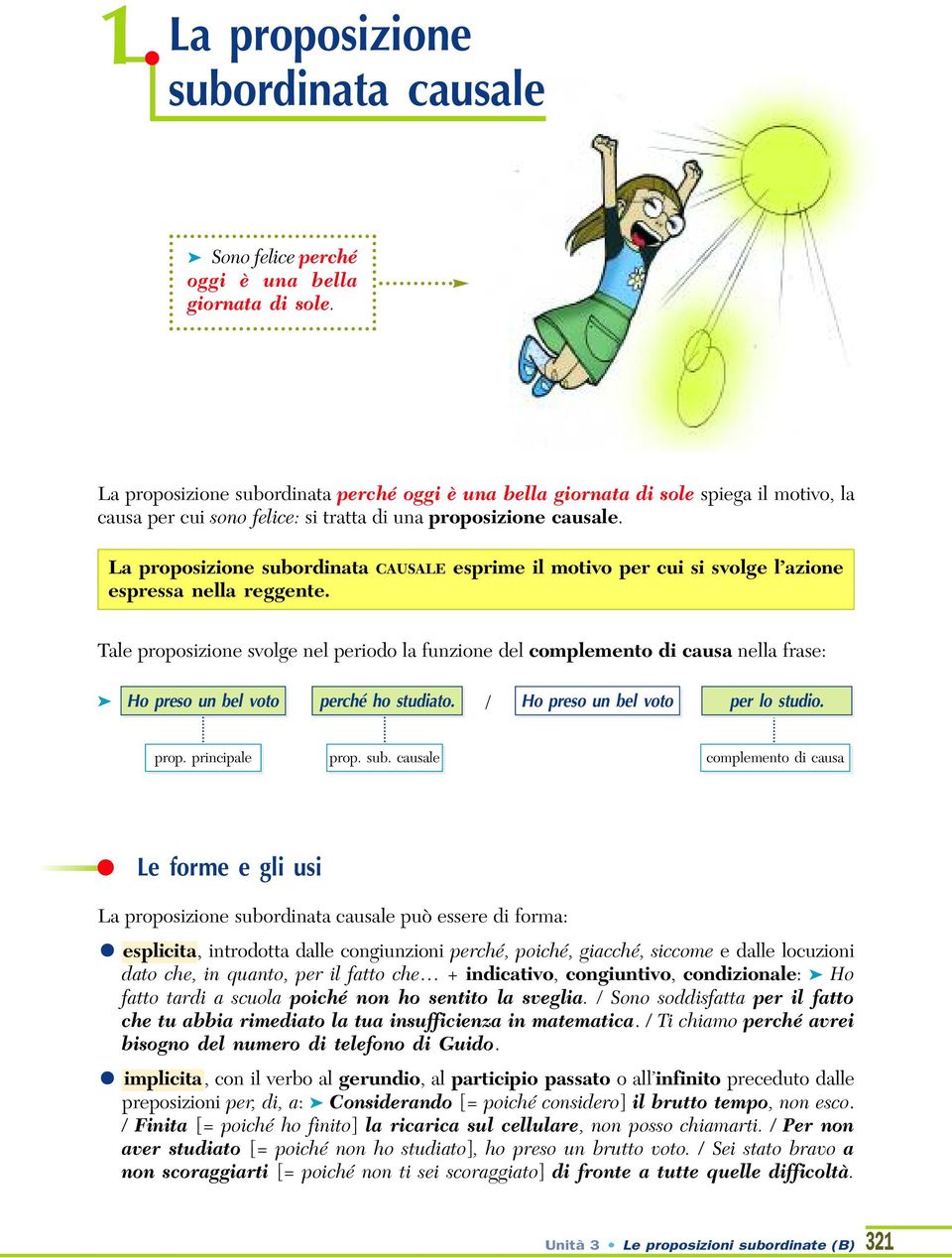 Esercizi Italiano, 2 Acconciatore, Lezione del giorno 08.05.2020, ore 13-14, Docente G.M. CapoccioniIndividua e sottolinea le proposizioni subordinate causali esplicite ed implicite. Individua anche la proposizione principale. Ricorda di sottolineare prima di tutto i verbi!Stasera Paolo non esce perché è stanco.Restammo al freddo perché si era guastata la caldaia.Siccome pioveva, la donna non uscì.Non può correre dal momento che si è fatto male.Non abbiamo potuto fare la gita prevista perché si è rotto il motore del gommone.Spaventato da quel film, Gianni non ha dormito questa notte.Il delinquente è stato arrestato poiché aveva svaligiato una gioielleria.Essendo stanco, Raffaele non è venuto al cinema con noi.Siccome nevicava, preferimmo rimandare la passeggiata in centro.Il postino, non avendo trovato nessuno in casa, non potè consegnare il pacco.Inquadrato da decine di telecamere, il famoso attore si girò e sorrise.